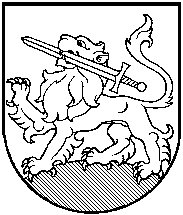 RIETAVO SAVIVALDYBĖS TARYBASPRENDIMASDĖL RIETAVO SAVIVALDYBĖS TARYBOS 2009 M. BALANDŽIO 30 D. SPRENDIMO NR. T1-147 „DĖL RIETAVO SAVIVALDYBĖS GYVENAMŲJŲ VIETOVIŲ IR JŲ DALIŲ SUSKIRSTYMO Į SENIŪNAITIJAS PATVIRTINIMO“ PRIPAŽINIMO NETEKUSIU GALIOS2019 m. spalio     d. Nr. T1-RietavasVadovaudamasi Lietuvos Respublikos vietos savivaldos įstatymo 18 straipsnio 1 dalimi ir 33 straipsnio 1 dalimi, Rietavo savivaldybės taryba n u s p r e n d ž i a:Pripažinti netekusiu galios Rietavo savivaldybės tarybos 2009 m. balandžio 30 d. sprendimą Nr. T1-147 „Dėl Rietavo savivaldybės gyvenamųjų vietovių ir jų dalių suskirstymo į seniūnaitijas patvirtinimo“.Sprendimas gali būti skundžiamas ikiteismine tvarka Lietuvos administracinių ginčų komisijos Klaipėdos apygardos skyriui (H. Manto g. 37, Klaipėda) arba Lietuvos Respublikos administracinių bylų teisenos įstatymo nustatyta tvarka Regionų apygardos administracinio teismo Klaipėdos rūmams (Galinio Pylimo g. 9, Klaipėda) per vieną mėnesį nuo šio sprendimo paskelbimo ar įteikimo suinteresuotai šaliai dienos.Savivaldybės meras 	RIETAVO SAVIVALDYBĖS ADMINISTRACIJAAIŠKINAMASIS RAŠTAS PRIE SPRENDIMO „DĖL RIETAVO SAVIVALDYBĖS TARYBOS 2009 M. BALANDŽIO 30 D. SPRENDIMO NR. T1-147 „DĖL RIETAVO SAVIVALDYBĖS GYVENAMŲJŲ VIETOVIŲ IR JŲ DALIŲ SUSKIRSTYMO Į SENIŪNAITIJAS PATVIRTINIMO“ PRIPAŽINIMO NETEKUSIU GALIOS“ PROJEKTO2019 m. rugsėjo 23 d.RietavasSprendimo projekto esmė.Pripažinti netekusiu galios Rietavo savivaldybės tarybos 2009 m. balandžio 30 d. sprendimą Nr. T1-147 „Dėl Rietavo savivaldybės gyvenamųjų vietovių ir jų dalių suskirstymo į seniūnaitijas patvirtinimo“. Gyvenamųjų vietovių ar jų dalių suskirstymą (sugrupavimą) į seniūnaitijas (seniūnaitijų sudarymo projektą) tvirtina meras Savivaldybės administracijos direktoriaus teikimu.Kuo vadovaujantis parengtas sprendimo projektas. Sprendimo projektas parengtas vadovaujantis Lietuvos Respublikos vietos savivaldos įstatymo 18 straipsnio 1 dalimi ir 33 straipsnio 1 dalimi.Tikslai ir uždaviniai.Šiuo sprendimo projektu bus pripažintas netekusiu galios Rietavo savivaldybės tarybos 2009 m. balandžio 30 d. sprendimas Nr. T1-147 „Dėl Rietavo savivaldybės gyvenamųjų vietovių ir jų dalių suskirstymo į seniūnaitijas patvirtinimo“.Laukiami rezultatai.Priėmus Savivaldybės tarybos sprendimą, bus įgyvendintos Lietuvos Respublikos vietos savivaldos įstatymo nuostatos.Kas inicijavo sprendimo projekto rengimą.Sprendimo projekto rengimą inicijavo Savivaldybės administracijos Dokumentų valdymo ir teisės skyrius.Sprendimo projekto rengimo metu gauti specialistų vertinimai. Neigiamų specialistų vertinimų negauta.Galimos teigiamos ar neigiamos sprendimo priėmimo pasekmės. Neigiamų pasekmių nenumatyta.Lėšų poreikis sprendimo įgyvendinimui. Lėšos nereikalingos.Antikorupcinis vertinimas nereikalingas.Dokumentų valdymo ir teisės skyriaus teisininkė					Ieva Krajinaitė